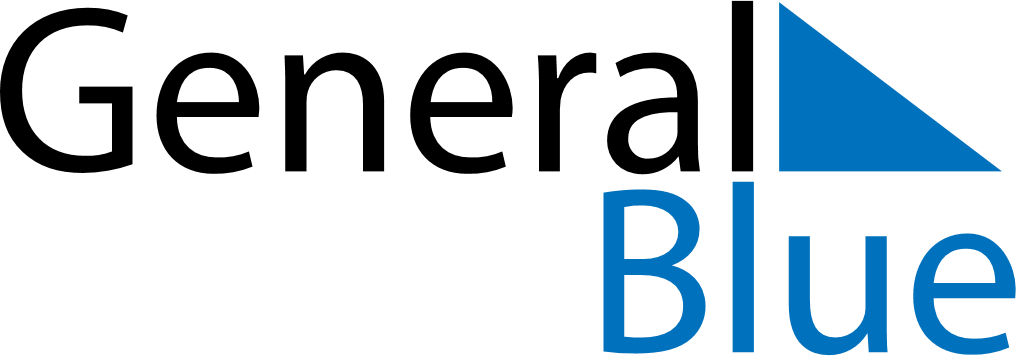 January 2023January 2023January 2023January 2023CubaCubaCubaMondayTuesdayWednesdayThursdayFridaySaturdaySaturdaySunday1Triumph of the Revolution23456778Victory of Armed Forces Day910111213141415161718192021212223242526272828293031